Sweet potato gnocchiIngredients for 4 servings: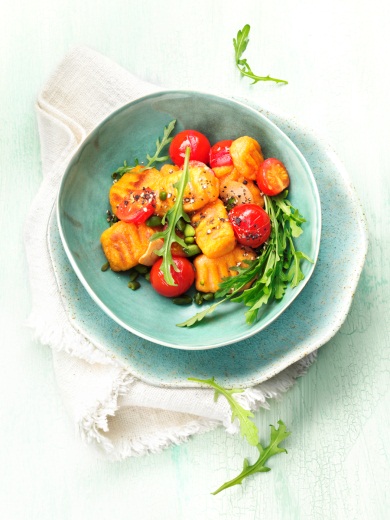 600 g sweet potatoes from North Carolina250 g cherry tomatoes1 bunch of rocket salad30 g parmesan20 g pistachios Salt1 egg (medium-sized)175 g flour2 tbsp. olive oilPepper1. Wash sweet potatoes and boil in plenty of water for about 20 minutes. Strain off water, quench with cold water and peel. Mash the potatoes while still hot and let them cool off for about 10 to 20 minutes.2. In the meantime, wash and halve the tomatoes. Clean, wash and drain the rocket salad. Grate parmesan and coarsely chop the pistachios. 3. Sprinkle mashed potatoes with approx. 1 tbsp. salt and fold the egg and flour into the mixture with an electric whisk. Shape the sweet potato mixture into longish rolls (approx. 2 cm diameter) on a well-floured counter and cut them into approx. 1 ½ cm long pieces. Slightly flatten them with a fork.  4. Boil up plenty of saltwater in a big sauce pan. Cook each portion of gnocchi in lightly boiling water for approx. 5 minutes. Once they float, remove them with a skimmer and drain onto a paper towel.5. Heat olive oil in a frying pan. Roast gnocchi until golden brown all around. Add the tomatoes and roast gently. Season with salt and pepper and arrange on four plates. Sprinkle with rocket, parmesan and pistachios and serve.Preparation time: approx. 45 minutesNutrition facts per portion:Energy: 466 kcal / 1950 kJProteins: 13.1 gFat: 13.8 g, carbohydrates: 70.7 g